                        Knowledge Organiser 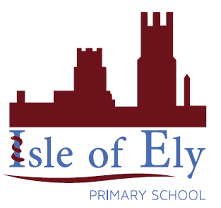                     Summer Term 1                     DT – Mechanisms: Wheels and AxlesPower moves from the Monarchy to ParliamentKey FactsKing John signed the Magna Carta which made promises to the English people.His son, Henry III, ignored the promises.This made the people angry and they formed a parliament and revolted against the king.Later, the Declaration of Rights was created which limited the power of Kings and Queens further.Oliver CromwellOliver was not a popular man. He banned all of these things…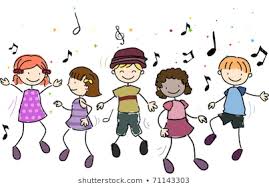 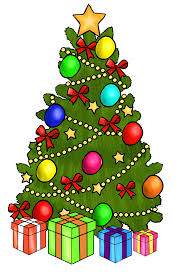 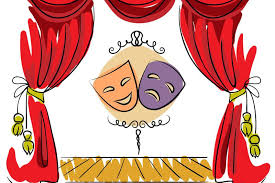 Vocabulary Vocabulary AccurateNeat, correct shape, size and pattern with no mistakes.AxleA long straight rod which connects to a rotating part e.g. the wheels of a car.Axle holderThe part of a mechanism which holds the axle steady.ChassisThe body of a car.DesignTo make, draw or write plans for something.FixTo mend something so that it will work properly again.MechanicA person who can build or mend vehicles or other machines.MechanismsParts of an object that move together to make something work.ModelA practise version that lets you test out your idea and see how it will work and look.TestTo find out whether something works as it should.WheelA circular object that turns round. It can be fixed to a vehicle like a car or bicycle to allow the vehicle to move easily over the ground.